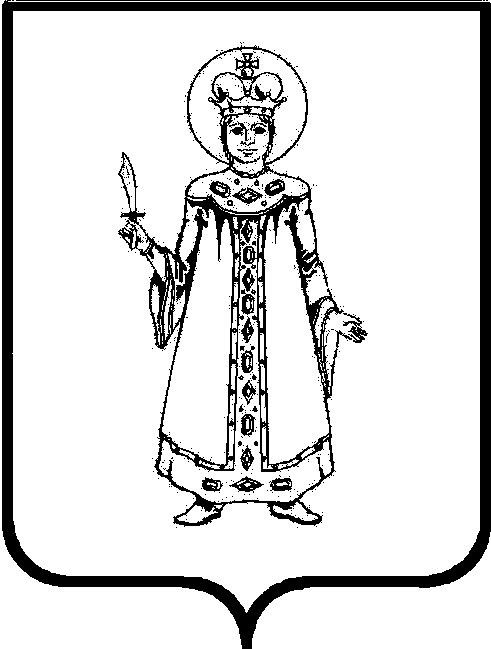 Р А С П О Р Я Ж Е Н И ЕАДМИНИСТРАЦИИ СЛОБОДСКОГО СЕЛЬСКОГО ПОСЕЛЕНИЯ УГЛИЧСКОГО МУНИЦИПАЛЬНОГО РАЙОНАот  09. 01. 2017       № 2об утверждении Перечня должностей муниципальной службы Администрации Слободского сельского поселения, замещение которых связанно с высоким риском коррупционных проявленийВ соответствии с Указом Губернатора Ярославской области от 31 января 2013 г. N 45 "О противодействии коррупции на государственной  гражданской службе Ярославской области и муниципальной службе в Ярославской области", постановлением Администрации Слободского сельского поселения от  26.02.2013 г. № 15 «Об утверждении Порядка формирования перечней должностей с высоким риском коррупционных проявлений», Уставом Слободского сельского поселенияАДМИНИСТРАЦИЯ ПОСЕЛЕНИЯ ПРИКАЗЫВАЕТ:Утвердить Перечень должностей муниципальной службы Администрации Слободского сельского поселения, замещение которых связано с высоким риском коррупционных проявлений (Прилагается).Признать утратившими силу Распоряжения Администрации Слободского сельского поселения: от 25.02.2016 №4-а «О внесении изменений в Распоряжение Администрации от 11.03.2013 № 11 «Об утверждении Перечня должностей муниципальной службы Администрации Слободского сельского поселения, замещение которых связанно с высоким риском коррупционных проявлений»;от 12.05.2015 №15-а «О внесении изменений в Распоряжение Администрации  от 11.03.2013 № 11 «Об утверждении Перечня должностей муниципальной службы Администрации Слободского сельского поселения, замещение которых связанно с высоким риском коррупционных проявлений»;от 26.12.2014 №56 «О внесении изменений в Распоряжение Администрации  от 11.03.2013 № 11 «Об утверждении Перечня должностей муниципальной службы Администрации Слободского сельского поселения, замещение которых связанно с высоким риском коррупционных проявлений»;от 26.12.2013 №62 «О внесении изменений в Распоряжение Администрации от 11.03.2013 № 11 «Об утверждении Перечня должностей муниципальной службы Администрации Слободского сельского поселения, замещение которых связанно с высоким риском коррупционных проявлений»;от 11.03.2013 № 11 «Об утверждении Перечня должностей муниципальной службы Администрации Слободского сельского поселения, замещение которых связанно с высоким риском коррупционных проявлений».3. Настоящее распоряжение вступает в силу с момента опубликования (обнародования) согласно статьи 38 Устава Слободского сельского поселения.Утвержден распоряжением Администрации Слободского сельского поселения от 09. 01. 2017.  № 2Перечень
должностей муниципальной службы Администрации Слободского сельского поселения, замещение которых связано с высоким риском коррупционных проявлений - Аракчеева Марина Анатольевна, заместитель Главы Слободского сельского поселения;- Соколов Алексей Владимирович, заместитель Главы по финансовым вопросам и инфраструктуре;- Власова Яна Сергеевна, заместитель Главы- главный бухгалтер;- Конарева Галина Анатольевна, главный специалист;- Зайцева Лидия Васильевна, главный специалист- бухгалтер».Глава поселения                                                                      Н.П. Смирнова